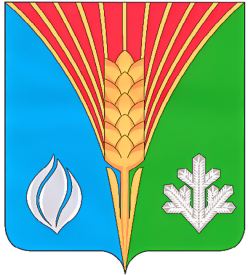                                         №10  26 апреля 2022 года_________________________________________________________________Газета муниципального образования       Костинский сельсовет   Курманаевскогорайона                                      Оренбургской  областиИзвещение  о месте и порядке ознакомления с проектом межевания земельного участкаЗаказчиком работ по подготовке проекта межевания земельных участков является Солдатов Юрий Александрович, глава МО Костинский сельсовет Курманаевского района Оренбургской области, почтовый адрес: 461073, Оренбургская область, Курманаевский район с.Костино, ул. Центральная, дом № 5, номер контактного телефона 8(35341) 3-22-93. Кадаcтровый инженер, подготовивший проект межевания: Абаринова Марина Николаевна, идентификационный номер квалификационного аттестата 56-11-175. Почтовый адрес: 461060 Оренбургская область, Курманаевский район, с.Курманаевка, улица Суворова, дом № 46, эл.почта:  abarinova56@mail.ru. тел.89228022075. Кадастровый номер 56:16:0907003:3, местоположение: обл.Оренбургская, р-н Курманаевский, с/с Костинский, земельный участок расположен в западной части кадастрового квартала 56:16:0907003; 56:16:0907003:6, местоположение: обл. Оренбургская, р-н Курманаевский, с/с Костинский, земельный участок расположен в северо-восточной части кадастрового квартала 56:16:907003; 56:16:0904004:5, местоположение: обл. Оренбургская, р-н Курманаевский, с/с Костинский, земельный участок расположен в восточной части кадастрового квартала 56:16:0904004; 56:16:0907007:2, местоположение: обл. Оренбургская, р-н Курманаевский, с/с Костинский, земельный участок расположен в центральной части кадастрового квартала 56:16:0907007.  Ознакомиться с проектом межевания земельных участков можно по адресу: Оренбургская область, Курманаевский район, с.Курманаевка, улица Фомина, д.2. При себе необходимо иметь документы подтверждающие право на земельную долю в исходном земельном участке. Возражения и предложения о доработке проекта межевания земельных участков принимаются в течение 30 (тридцати) дней с момента опубликования извещения по адресу: Оренбургская область, Курманаевский район, с.Курманаевка, улица Фомина, д.2.Учредитель: Администрация  муниципального образования Костинский сельсоветГлавный редактор: Солдатов Ю.ААдрес:461073 село Костиноул.Центральная ,д.5Тираж: 20 экз.Распространяется бесплатноТираж 20экз.